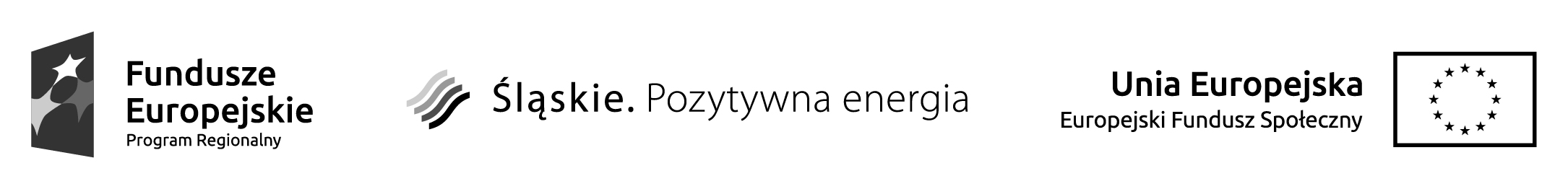 Regulamin udzielania zwrotu kosztów dojazdu na szkolenia organizowane w ramach projektu „Zawód spawacza szansą na sukces”
Każdemu Uczestnikowi Projektu przysługuje zwrot poniesionych kosztów dojazdu na kursy                 oraz  staże zawodowe. Warunki i wysokość zwrotu określa niniejszy regulamin.Ilekroć w niniejszym regulaminie jest mowa o:Projekcie - należy przez to rozumieć projekt „Zawód spawacza szansą na sukces”, współfinansowany ze środków Unii Europejskiej w ramach Europejskiego Funduszu SpołecznegoUczestniku Projektu - należy przez to rozumieć osobę, która podpisała deklarację uczestnictwa i rozpoczęła udział w w/w projekcie. §1Zwrot kosztów przejazdu przysługuje za wyjątkiem rekrutacji i badań kwalifikacyjnych ( w tym psychologicznych) w każdej realizowanej formie wsparcia ze stażami włącznie w wysokości średnio 15 zł dziennie. §2Zwrot kosztów dojazdu dotyczy wyłącznie przejazdów z miejsca zamieszkania na kursy (poradnictwo zawodowe, szkolenia, staże) i powrotu do miejsca zamieszkania.Uczestnicy Projektu mogą ubiegać się o zwrot kosztów dojazdu korzystając z komunikacji publicznej i/lub prywatnej, jak również kosztów transportu samochodem własnym.Zwrot kosztów nie obejmuje przejazdów taksówką oraz dopłat za opłatę u konduktora.Refundacja wydatków związanych z przejazdem samochodem prywatnym następuje do wysokości stanowiącej równowartość kosztu dojazdu na kurs najtańszym środkiem transportu publicznego na danej trasie.Wybór drogi dojazdu powinien być optymalny, a poniesione koszty racjonalne.W przypadku, gdy jednym samochodem jedzie więcej osób, koszt dojazdu zwracany jest jedynie właścicielowi pojazdu.O refundację kosztów dojazdu Uczestnik Projektu występuje samodzielnie poprzez złożenie stosownego oświadczenia wraz dodatkowymi dokumentami wymienionymi w § 4.§3Wysokość przysługującego zwrotu kosztów dojazdów oblicza się jako:Iloczyn ceny przedłożonego najtańszego biletu wzorcowego w obie strony i ilości potwierdzonych obecności na kursie zgodnie z miesięcznymi listami obecności.W przypadku biletów okresowych (np. tygodniowych, miesięcznych, kwartalnych) wysokość zwrotu będzie obliczana według wzoru:ZKD=(CB/IDM)*IDSZKD - wysokość zwrotu kosztów dojazduCB - cena biletu okresowegoIDM - ilość dni, w które ważny jest bilet (w przypadku biletu miesięcznego IDM = 30 dni)IDS- ilość dni szkoleniowych potwierdzonych listą obecności.W przypadku biletów okresowych (np. tygodniowych, miesięcznych, kwartalnych) istnieje możliwość refundacji całości kwoty w przypadku, gdy zakup biletu okresowego jest uzasadniony ekonomicznie tj. jego zakup jest tańszy niż zakup zsumowanych biletów jednostkowych.W przypadku, gdy Uczestnik Projektu dojeżdża własnym środkiem transportu, zwrot kosztów dojazdu wylicza się na podstawie iloczynu ceny jednostkowego biletu na trasie dojazdu na kurs i z powrotem oraz ilości obecności na kursie zgodnie z listami obecności. Cena biletu w obie strony określana jest na podstawie oświadczenia przewoźnika lub przykładowego biletu.Warunkiem rozliczenia kosztów dojazdów samochodem jest przedstawienie kserokopii dowodu rejestracyjnego pojazdu w którym Uczestnik Projektu określony jest jako właściciel lub współwłaściciel pojazdu którym dojeżdżał na zajęcia.§4W celu rozliczenia kosztów dojazdu należy złożyć stosowne oświadczenie o zwrot kosztów dojazdu na kurs, (załącznik nr 1 do niniejszego regulaminu), oraz następujące dokumenty:a) w przypadku refundacji kosztów dojazdu komunikacją publiczną:oryginał wzorcowego jednorazowego biletu komunikacji publicznej za przejazd w dniu kursu, luboryginał biletu okresowego (np. tygodniowego, miesięcznego, kwartalnego) komunikacji publicznej za przejazd, b) w przypadku refundacji kosztów dojazdu samochodem prywatnym:kopię dowodu rejestracyjnego samochodu osobowego (oryginał dowodu rejestracyjnego do wglądu)informację o koszcie najtańszego przejazdu komunikacją publiczną (np. wydruk ze strony przewoźnika, oświadczenie przewoźnika)Zwrot kosztów zostanie dokonany po dostarczeniu poprawnie wypełnionego wniosku i załączników.Zwrot kosztów dojazdu Uczestników Projektu musi być zgodny z listą obecności uczestników na wykładach lub kontrolką jazd.Uczestnik ma obowiązek przedstawić oświadczenie wraz z załącznikami w terminie 3 dni szkoleniowych licząc od dnia rozpoczęcia zajęć szkoleniowych następnego miesiąca.§5Przy dokonywaniu refundacji dokonywana jest weryfikacja wniosku z listą obecności i załącznikami potwierdzając uczestnictwo danej osoby w poszczególnych dniach trwania kursu.Refundacja następuje w ciągu 14 dni od daty złożenia przez grupę kompletnych i zaakceptowanych wniosków (wraz ze wszelkimi załącznikami) o zwrot kosztów dojazdu Uczestnika Projektu na kurs.Zwrot kosztów dojazdu dokonywany jest przelewem na wskazane przez Uczestnika Projektu konto bankowe.Refundacja kosztów dojazdu dokonywana jest raz w miesiącu za cały okres rozliczeniowy.Zakład Doskonalenia Zawodowego w Katowicach zastrzega sobie możliwość wstrzymania lub zakończenia wypłat, o ile nie będzie posiadać środków finansowych na koncie projektowym na ten cel.§6Powyższy Regulamin udzielania zwrotu kosztów dojazdu na kursy organizowane w ramach projektu „Nastawieni na sukces” obowiązuje od dnia rozpoczęcia projektu tj. od 1 maja 2016 rokuZDZ w Katowicach. zastrzega sobie prawo do zmiany zasad zwrotu kosztów przejazdu w przypadku zmiany umowy o dofinansowanie lub innych nieprzewidzianych zdarzeń.ZDZ w Katowicach zastrzega sobie prawo do wyłącznej interpretacji jego zapisów.Wszelkie zmiany Regulaminu wymagają formy pisemnej pod rygorem jego nieważności.Załączniki:Oświadczenie o zwrot kosztów dojazdu na szkolenia komunikacją publicznąOświadczenie o korzystaniu z samochodu własnego